  Imię i nazwisko…………………………………………………………………………. 
Zadanie Pokoloruj podane pasy rzeźby krajobrazu           pojezierza na niebiesko, niziny środkowopolskie na zielono, wyżyny na żółto, góry na brązowo



Zadanie Podpisz w odpowiednich miejscach nazwy pięter roślinności w Tatrach
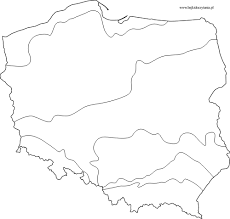 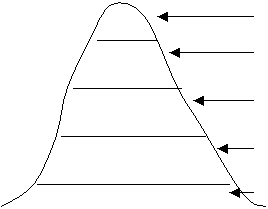 Zadanie Uzupełnij zdaniaNajwyższym szczytem Tatr jest …………………………………………., ma on wysokość ……………………. m.n.p.m.
Najwyższym szczytem na terytorium Polski są ……………… i liczą one ………………  m.n.p.m.

Zadanie Wpisz po 3 różnice między Tatrami Wysokimi a Zachodnimi.Zadanie  Podpisz wszystkie województwa graniczące z województwem wielkopolskim. Podaj ich stolice.	


Zadanie  Oceń prawdziwość każdego zdania. Zaznacz P, jeśli zdanie jest prawdziwe, lub F, jeśli jest fałszywe									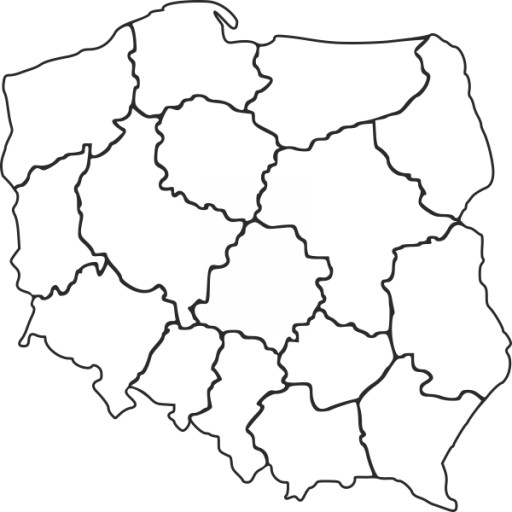 

Zadanie  Pokoloruj ołówkiem dwa miejsca występowania węgla kamiennego, a na czerwono dwa złoża węgla brunatnego.	
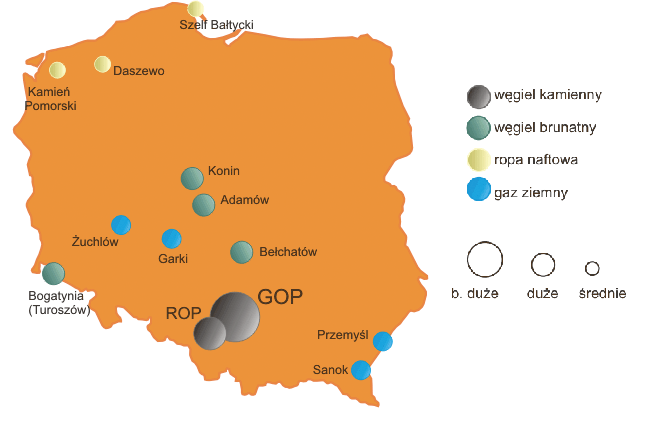 Zadanie Uzupełnij luki w zdaniach Terytorium Polski leży w strefie klimatów ……………………………………………………….. 
Jest to konsekwencją położenia w średnich szerokościach geograficznych i związanych z tym znacznych zmian wysokości górowania Słońca nad horyzontem w ciągu roku. Klimat naszego kraju najlepiej charakteryzują następujące cechy:…………………………………………………………………………………..- najmniejsze amplitudy notuje się na zachodzie kraju, im dalej na wschód, tym amplitudy są większe …………………….., głównie w półroczu letnim, często w postaci mżawki;często występujące ………………………….. z niewielkimi opadami;przewaga …………………………………, latem północno-zachodnich;……………………………………………………… (przedwiośnie, wiosna, lato, jesień, przedzimie, zima);duża ………………………………………………….. z dnia na dzień (związana z wędrującymi frontami atmosferycznymi), a także z roku na rok.Zadanie  Spośród wymienionych poniżej, podkreśl formy rzeźby charakterystyczne dla obszarów rzeźby młodoglacjalnej							         • wzgórza morenowe • wzgórza wapienne • jeziora morenowe • rozległe równiny                                            • jeziora rynnowe • wąwozy lessoweZadanie Uszereguj wydarzenia geologiczne według kolejności wystąpienia. Wpisz w kratki liczby od 1 do 4.	powstanie pokładów węgla brunatnego w rejonie Bełchatowa	wypiętrzenie Gór Świętokrzyskich	powstanie na Wyżynie Śląskiej pokładów węgla kamiennego	zlodowacenie WisłyTATRY WYSOKIETATRY ZACHODNIEStolicą województwa kujawsko-pomorskiego jest Szczecin.      P /       FWojewództwo łódzkie graniczy z lubuskim.      P /       FWojewództwo lubelskie graniczy z Ukrainą.      P /       F